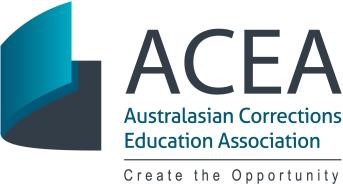 Office Bearers Nomination Form Tick One President Vice-President Treasurer Secretary Researcher International Nominated by  	(Print Name) …………………………………Signature Seconded by   	(Print Name) …………………………………Signature I (Print name) .......................................... hereby accept the above nomination …………………………………Signature Only a financial member of ACEA shall be entitled to be nominated and must be nominated and seconded by a financial ACEA member. Nominations for the position of Office Bearers will need to be received by 26 October 2020 by email secretary@acea.org.au as per Nominations/Voting – ACEA Office Bearers procedure. President, ACEA 